（様式４-A）上級デジタル・アーキビスト認定申請書※印は必ず記入してください。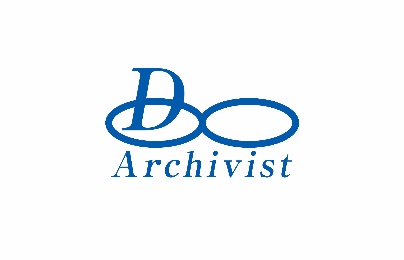 申請日※年　　　　月　　　　日フリガナ※氏　名※フリガナ※氏　名※生年月日※（西暦）　　　　　　　年　　　　月　　　　日　生自宅住所※（〒　　　　－　　　　　）　　　　　　　都　道府　県自宅住所※電話番号　　　　　　　　　－　　　　　　　　　－メールアドレス大学院名※大学院修了日※年　　　　月　　　　日勤務先名フリガナ勤務先名名称取得している資格（　）に○をつけ認定番号を記載ください（　　　）デジタル・アーキビスト資格　    【認定番号　　　　　】（　　　）準デジタル・アーキビスト資格  　【認定番号　　　　　】（　　　）デジタルアーカイブクリエータ資格【認定番号　　　　　】